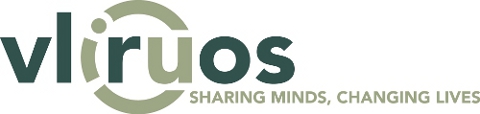 Global Minds Annual Programme Major contextual changes (max. 2 pages)Please only provide information here if relevant! If no major changes will be/have been made regarding the programme: leave blank! These could include: changes in of university management and/or direction for institutional development, the organisational set-up of the partner programme within the partner institution, etc. In case the programme foresees - during the next activity year - a major budget shift impacting the overall partner programme level budget, then it should be discussed with VLIR-UOS as soon as possible in order to formalise the request in the AP/APR documents. We only consider budget shifts exceeding the following limits: a shift in the total budget line for personnel costs (for Global Minds programme) that is higher than € 10.000 and the amounts to more than 30% as compared to the initial total budget line (for the whole partner programme phase). Activity and budget planning overview (max. 3 pages)Briefly explain the main activities (core focus, to be presented in a readable text) of the upcoming AP year and the progress expected towards the achievement of intermediate results.Please provide comments on eventual changes in the planning of activities or means/funds needed for the achievement of results (budget for next year needs to be added in annex) and objectives. Focus on important changes as compared to the last approved planning (e.g. rescheduling of activities, inclusion of activities of previous year that were delayed). Please explain: what has been changed, reasons/cause for change (link with planned results/objectives), decision-making process (if relevant).AnnexesGlobal Minds structure overviewGlobal Minds structure overviewGeneralGeneralName institution: Programme coordination levelProgramme coordination levelSpokesperson/Representative:Operational (contact person):Activity year planned 20xxAnnex 1 AP ‘X’ budgetAnnual BudgetAnnex 2 AP ‘X’ OP	Operational plan (OP) for the activity year 